Die Unionsliste der EU-Verordnung Nr. 1143/2014Steckbriefe mit wesentlichen Angaben zum Vorkommen und zum Aussehen der gelisteten Arten sind in den  BfN-Skripten 438 verfügbar.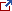 Liste invasiver gebietsfremder Arten von unionsweiter Bedeutung (Unionsliste)Nach befürwortender Stellungnahme des zuständigen Verwaltungsausschusses hat die EU-Kommission am 14.7.2016 die erste Unionsliste zu der neuen EU-Verordnung (Nr. 1143/2014) über invasive gebietsfremde Arten im Europäischen Amtsblatt veröffentlicht. Die Liste ist am 3.8.2016 in Kraft getreten.Hiermit hat die EU-Kommission jetzt für alle Mitgliedsstaaten erstmals einerechtsverbindliche Handlungsgrundlage zum Schutz der biologischen Vielfalt vor invasiven Arten geschaffen. Insgesamt 37 Tier- und Pflanzenarten sind derzeit gelistet, mindestens 24 von ihnen kommen in Deutschland schon jetzt wildlebend vor. Zukünftig können weitere invasive Arten gelistet werden.Die Unionsliste schafft eine Grundlage für konkretes Handeln. Besonders wichtig sind ein Besitz- und Vermarktungsverbot sowie schnelle Maßnahmen in der frühen Phase der Invasion. Für bereits weit verbreitete Arten müssen geeignete Managementmaßnahmen identifiziert und umgesetzt werden.Status in DeutschlandGelistet seitGefäßpflanzenBaccharis halimifoliaKreuzstrauchFehlend14.7.2016Cabomba carolinianaKarolina-HaarnixeUnbeständig14.7.2016Eichhornia crassipesWasserhyazintheEinzelfunde14.7.2016Heracleum persicumPersischer Bärenklau?14.7.2016Heracleum sosnowskyiSosnowsky Bärenklau?14.7.2016Hydrocotyle ranunculoidesGroßer WassernabelEtabliert14.7.2016Lagarosiphon majorWechselblatt-WasserpestEtabliert14.7.2016Ludwigia grandifloraGroßblütiges HeusenkrautEtabliert14.7.2016Ludwigia peploidesFlutendes Heusenkraut?14.7.2016Lysichiton americanusGelbe ScheincallaEtabliert14.7.2016Myriophyllum aquaticumBrasilianisches TausendblattEtabliert14.7.2016Parthenium hysterophorusKarottenkrautFehlend14.7.2016Persicaria perfoliataDurchwachsener KnöterichFehlend14.7.2016Pueraria lobataKudzuFehlend14.7.2016Wirbellose TiereEriocheir sinensisWollhandkrabbeEtabliert14.7.2016Orconectes limosusKamberkrebsEtabliert14.7.2016Orconectes virilisViril-FlusskrebsFehlend14.7.2016Pacifastacus leniusculusSignalkrebsEtabliert14.7.2016Procambarus clarkiiRoter Amerikanischer SumpfkrebsEtabliert14.7.2016Procambarus fallax f.virginalisMarmorkrebsEtabliert14.7.2016Vespa velutina nigrithoraxAsiatische HornisseUnbeständig14.7.2016WirbeltiereCallosciurus erythraeusPallas-SchönhörnchenFehlend14.7.2016Corvus splendensGlanzkräheFehlend14.7.2016Herpestes javanicusKleiner MungoFehlend14.7.2016Lithobates catesbeianusAmerikanischer OchsenfroschEtabliert14.7.2016Muntiacus reevesiChinesischer MuntjakEinzelfunde14.7.2016Myocastor coypusNutriaEtabliert14.7.2016Nasua nasuaRoter NasenbärEinzelfunde14.7.2016Oxyura jamaicensisSchwarzkopfruderenteUnbeständig14.7.2016Perccottus gleniiAmurgrundelUnbeständig14.7.2016Procyon lotorWaschbärEtabliert14.7.2016Pseudorasbora parvaBlaubandbärblingEtabliert14.7.2016Sciurus carolinensisGrauhörnchenFehlend14.7.2016Sciurus nigerFuchshörnchenFehlend14.7.2016Tamias sibiricusSibirisches StreifenhörnchenEtabliert14.7.2016Threskiornis aethiopicusHeiliger IbisUnbeständig14.7.2016Trachemys scriptaBuchstaben-SchmuckschildkröteUnbeständig14.7.2016Das invasive Grauhörnchen ist auf der Unionsliste (© S. Nehring)